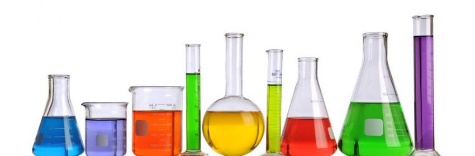 Objectif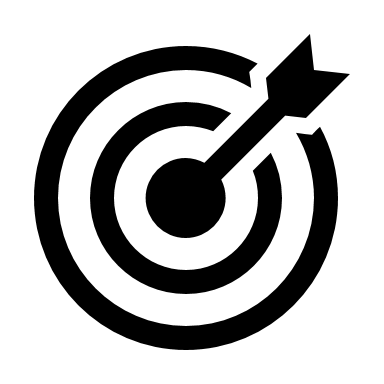 Découvrir le constituant ultime des corps purs chimiques.Matériel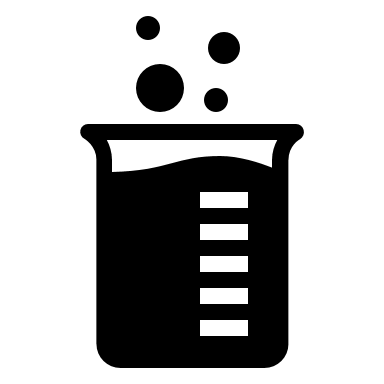 Mode opératoire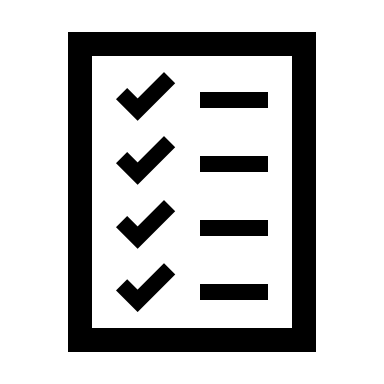 Verser 10 mL d’eau dans 5 tubes à essais à l’aide d’une burette graduée.Mettre 1 mL de bleu de méthylène dans le tube à essai 1.Prélever 1 mL du mélange d’eau et bleu de méthylène du premier tube à essai et le verser dans le tube à essai 2.  Prélever 1 mL du mélange d’eau et de bleu de méthylène du deuxième tube à essai et le verser dans le tube à essai 3.   Prélever 1 mL du mélange d’eau et de bleu de méthylène du troisième tube à essai et le verser dans le tube à essai 4.   Prélever 1 mL du mélange d’eau et de bleu de méthylène du quatrième tube à essais et le verser dans le tube à essai 5.   Questions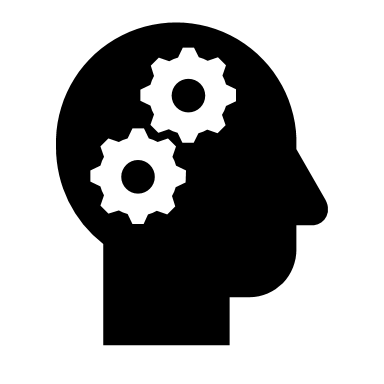 Les questions sont à recopier lors de la rédaction du rapport de laboratoire.Complète le schéma suivant (à refaire sur le rapport de laboratoire)On suppose qu’il y a 10.000 particules de bleu de méthylène dans 10 mL de solution.Comment pourrions-nous expliquer l’observation du dégradé de couleurs faite au cours de l’expérience ?Combien de particules y-t-il dans le tube 2, 3, 4 et 5 ?Au cinquième tube, on a atteint la limite de la division du bleu de méthylène car on obtient …………… particule. On appelle cette particule « ………………………………… ».Si l’on effectue encore une fois la dilution, que se passera-t-il ?Rapport de laboratoire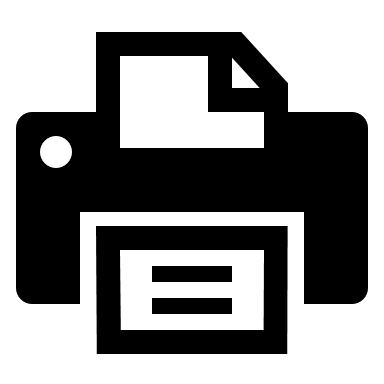 Indiquer l’objectif.Indiquer le matériel.Recopier le mode opératoire.Réaliser un schéma d’observation des différents tubes (en utilisant des couleurs).Noter les observations.Recopier les questions et répondre aux questions.En une phrase, établir une petite conclusion.Sigles de sécurité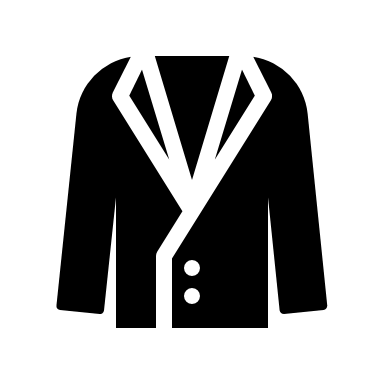 Attention, le bleu de méthylène tâche les vêtements. 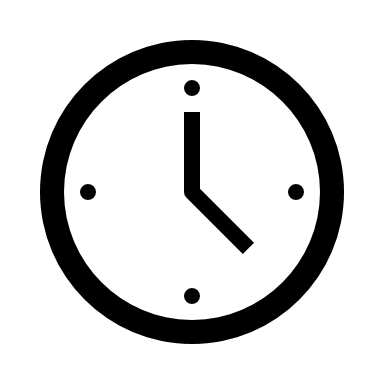 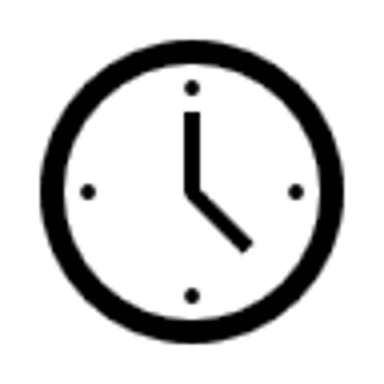 1Burette graduée/Eau1Poire pour buretteBleu de méthylène1Berlin1Porte-tubes5Tubes à essai